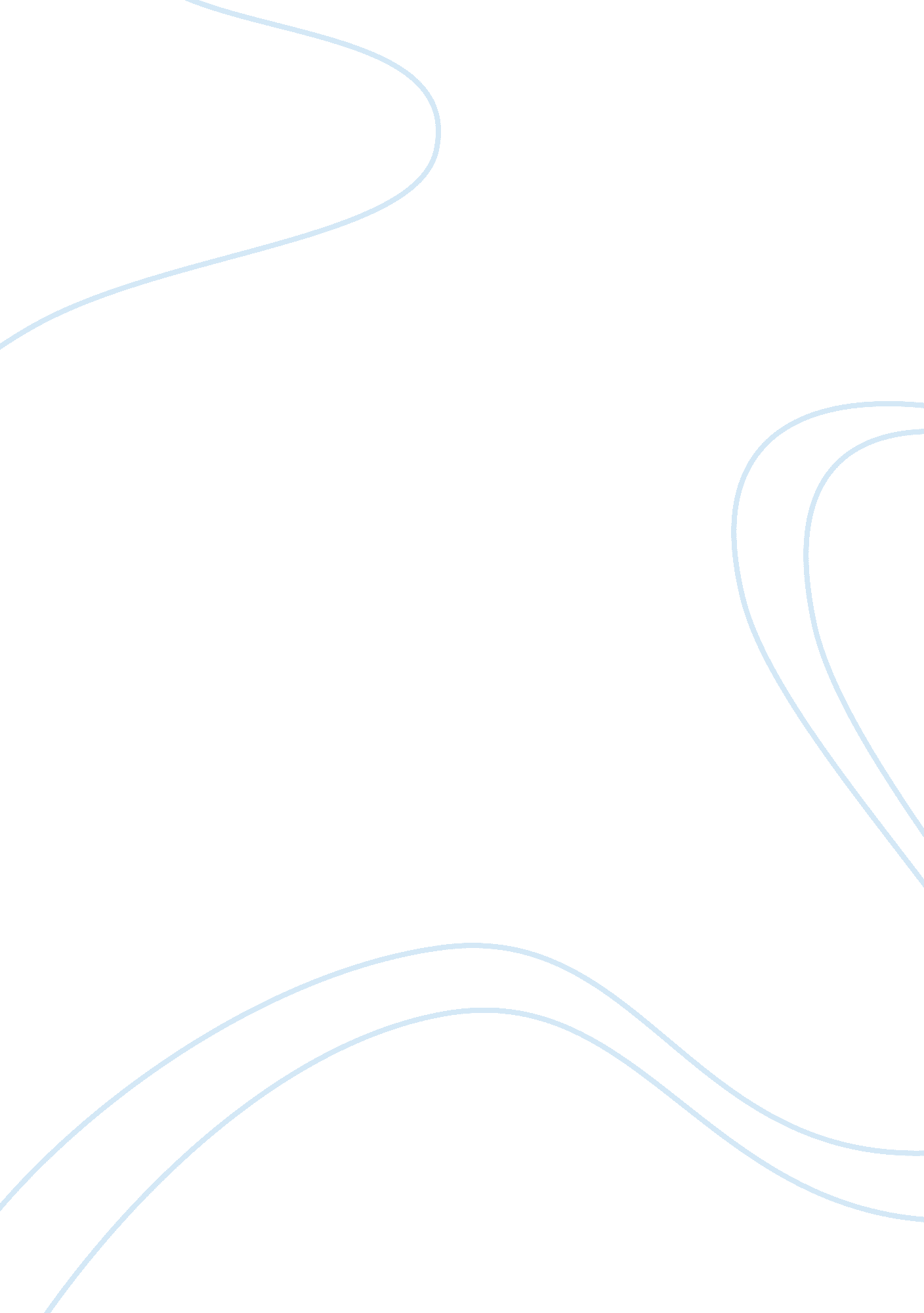 What legal measures and remedies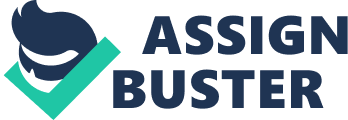 What Legal Measures and Remedies Were Developed to Resolve This Issues in Your Case Study and How Effective Are They in Achieving World Order? By tam00500 What legal measures and remedies were developed to resolve this issues in your case study and how effective are they in achieving world order? The conflict in Sudan Darfur region has been a place where infighting occurs throughout centuries which largely breaks the balance of the power in the international community, thus achieving world order through various legal measures nd remedies were urgent and desperate in need. This effort is not limited to negotiations but includes consultations among Darfur society over their concerns to realize comprehensive and lasting peace. The role of United Nation and its main body ICC and the court ICJ are also crucial in bringing effective dealing according to this issue in order to achieve world order. From one aspect, UNAMID and the government are both continuing the efforts to meet the needs in coordination with each other and other international partners. However, due to the continuation of insecurity, the environmental threat, and the troublesome political and local situation, the humanitarian accessibility is threatening and low, which affects the effectiveness of law in dealing with individuals. Nevertheless, the protection and recognition of individual rights are reinforced as more humanitarian activities are putting forward and international community is offering more aid and assisting them to sustain self-reliance. In order to support peace process, the Doha and with regional and international upport has availed a forum for the negotiation between the government and the rebel movements since 2007, the forum is supported by the League of Arab States, the African Union and the United Nations that the consultant process is led by the mediator from both sides. Because of the launching of it, more comprehensive peace process is made, this remedy can be seen quite effective for the Darfur society as it is a reflection of community standards and expectations. The deployment of UNAMID forces as a unique mission between the African Union nd the United Nation has a positive and effective way in achieving world order as UNAMID continues to provide constructive contribution to the peace process. The African Union and through its peace initiatives, has established the AU Panel on Darfur (AUPD) and later the AU High Implementation Panel on Darfur (AUHIP) are both in order to assisit in addressing peace and stability issues in this region. It is a effective mean as it's a reflection of community standards and expectations, that in t would utilized it ultimate capacity to promote peace, development and reconciliation, thus to restore world order. It is also a protection and recognition of individual rights as this mission is trying to create and promote peace due to the care and recognition of individual's rights. The Sudanese government would also wants people who have political claims such as inclusive and fair distribution of wealth to be upheld which really symbolize this legal measure is effective due to the equality it will impact on individuals. 